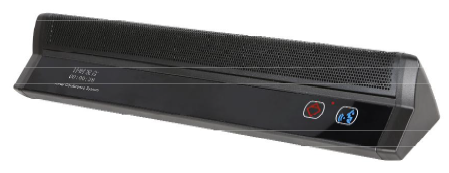 Модель MAXON DK-5800CТип – микрофонный пульт председателя (встроенный микрофон, скрыт в корпусе пульта)Назначение – Данный пульт работает с центральным блоком MAXON DK-58M в составе конференц системы. Конференц система предназначена для проведения конференций, форумов, встреч и позволяет усиливать звук на внешние громкоговорители с целью, чтобы присутствующая аудитория его слышала. Так же в системе существуют микрофонные пульты делегатов и председателя. Председатель имеет право отключать любого из делегатов во время выступления и управлять таким образом конференциейОсновные функции: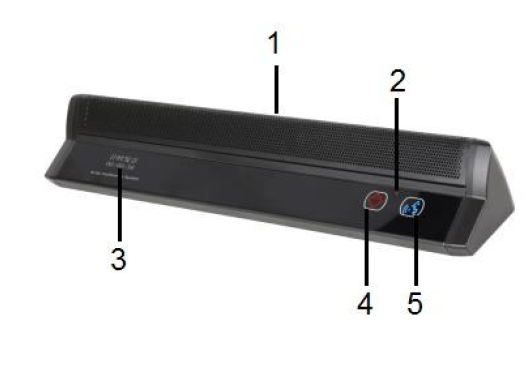 Электретный конденсаторный кардиоидный микрофон (17 капсюлей внутри микрофона)Световой индикатор на активном микрофоне: когда микрофон активен, световой индикатор горитOLED-дисплей отображает время ожидания и время разговораКлавиша приоритета (только для пульта председателя): при нажатии и удерживании этой клавиши в течение 1 секунды на пульте председателя, все активные микрофоны участников будут выключеныКнопка включения / выключения микрофона: нажмите эту кнопку, чтобы говорить Технические характеристики:Расстояние приема звука: макс. До 120 смЧастотная характеристика ： 100 Гц-12 кГцВыходное сопротивление 200 ОмЧувствительность - 42 ± 1 дБ (1,5 В, 680 кОм; 0 дБ = 1 В / Па, 1 кГц)Уровень звукового давления макс.: 110 дБРазмер устройства: 32,5см х 6см х 4,6см (длина;ширина;высота)УСТАНОВКА И ПОДКЛЮЧЕНИЕПодключается к сети 230 В переменного тока 50/60 Гц. Используются прилагаемые соединительные кабели для подключения гирляндного подключения. Не подключать более 30 микрофонных блоков к каждой линии и не более 64 микрофонных блоков вместе.Линии замкнутого контура могут быть созданы с помощью дополнительного кабеля длиной 3 м, таким образом, микрофонные блоки не будут изолированы в случае обрыва одной из линий. Разъем для подключения к основному блоку, один разъем типа мама DIN-8 для подключения кмикрофонный Y-образный ответвительный кабель), один кабель XLR штекер-гнездо, один аудиоразъем RCA-6.3 мм.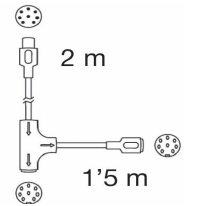 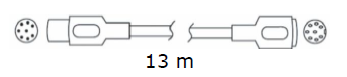 Схема подключения конференц системы: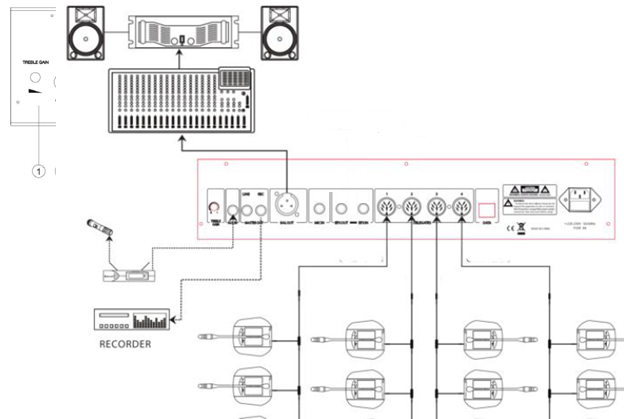 